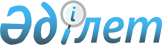 О внесении изменений в решение Жамбылского районного маслихата от 25 декабря 2018 года № 35-2 "О бюджете сельских округов Жамбылского района на 2019-2021 годы"Решение Жамбылского районного маслихата Жамбылской области от 29 октября 2019 года № 51-2. Зарегистрировано Департаментом юстиции Жамбылской области 31 октября 2019 года № 4385
      В соответствии со статьей 109-1 Бюджетного кодекса Республики Казахстан от 4 декабря 2008 года, статьей 6 Закона Республики Казахстан от 23 января 2001 года "О местном государственном управлении и самоуправлении в Республике Казахстан" Жамбылский районный маслихат РЕШИЛ:
      1. Внести в решение Жамбылского районного маслихата от 25 декабря 2018 года № 35-2 "О бюджете сельских округов Жамбылского района на 2019-2021 годы" (зарегистрировано в Реестре государственной регистрации нормативных правовых актов № 4074, опубликовано в эталонном контрольном банке нормативных правовых актов Республики Казахстан в электронном виде 15 января 2019 года) следующие изменения:
      в пункте 1:
      1.1 по Ассинскому сельскому округу:
      в подпункте 1):
      цифры "695 301" заменить цифрами "695 726";
      цифры "664 593" заменить цифрами "665 018";
      в подпункте 2):
      цифры "702 945" заменить цифрами "703 370";
      1.2 по Айшабибинскому сельскому округу:
      в подпункте 1):
      цифры "146 721" заменить цифрами "153 521";
      цифры "9 452" заменить цифрами "10 324";
      цифры "137 269" заменить цифрами "143 197";
      в подпункте 2):
      цифры "147 914" заменить цифрами "154 714";
      1.3 по Акбастаускому сельскому округу:
      в подпункте 1):
      цифры "32 419" заменить цифрами "32 862";
      цифры "3 151" заменить цифрами "2 931";
      цифры "29 268" заменить цифрами "29 931";
      в подпункте 2):
      цифры "33 905" заменить цифрами "34 348";
      1.4 по Акбулымскому сельскому округу:
      в подпункте 1):
      цифры "77 930" заменить цифрами "87 909";
      цифры "70 580" заменить цифрами "80 559";
      в подпункте 2):
      цифры "79 075" заменить цифрами "89 054";
      1.5 по Бесагашскому сельскому округу:
      в подпункте 1):
      цифры "175 441" заменить цифрами "175 974";
      цифры "161 343" заменить цифрами "161 876";
      в подпункте 2):
      цифры "177 616" заменить цифрами "178 149";
      1.6 по Гродиковскому сельскому округу:
      в подпункте 1):
      цифры "96 318" заменить цифрами "97 088";
      цифры "85 721" заменить цифрами "86 491";
      в подпункте 2):
      цифры "99 665" заменить цифрами "100 435";
      1.7 по Жамбылскому сельскому округу:
      в подпункте 1):
      цифры "159 868" заменить цифрами "165 544";
      цифры "145 300" заменить цифрами "150 976";
      в подпункте 2):
      цифры "162 232" заменить цифрами "167 908";
      1.8 по Каройскому сельскому округу:
      в подпункте 1):
      цифры "57 163" заменить цифрами "57 646";
      цифры "47 827" заменить цифрами "48 310";
      в подпункте 2):
      цифры "58 755" заменить цифрами "59 238";
      1.9 по Кызылкайнарскому сельскому округу:
      в подпункте 1):
      цифры "138 031" заменить цифрами "154 340";
      цифры "130 005" заменить цифрами "146 314";
      в подпункте 2):
      цифры "138 736" заменить цифрами "155 045";
      1.10 по Каратюбинскому сельскому округу:
      в подпункте 1):
      цифры "161 842" заменить цифрами "162 200";
      цифры "106 931" заменить цифрами "107 289";
      в подпункте 2):
      цифры "163 448" заменить цифрами "163 806";
      1.11 по Каракемерскому сельскому округу:
      в подпункте 1):
      цифры "105 083" заменить цифрами "105 674";
      цифры "101 722" заменить цифрами "102 313";
      в подпункте 2):
      цифры "105 395" заменить цифрами "105 986";
      1.12 по Колькайнарскому сельскому округу:
      в подпункте 1):
      цифры "85 088" заменить цифрами "92 858";
      цифры "6 096" заменить цифрами "5 332";
      цифры "78 992" заменить цифрами "87 526";
      в подпункте 2):
      цифры "86 121" заменить цифрами "93 891";
      1.13 по Орнекскому сельскому округу:
      в подпункте 1):
      цифры "107 274" заменить цифрами "105 445";
      цифры "103 691" заменить цифрами "101 862";
      в подпункте 2):
      цифры "108 993" заменить цифрами "107 164";
      1.14 по Карасускому сельскому округу:
      в подпункте 1):
      цифры "107 590" заменить цифрами "118 169";
      цифры "104 965" заменить цифрами "115 544";
      в подпункте 2):
      цифры "108 337" заменить цифрами "118 916";
      1.15 по Полаткощинскому сельскому округу:
      в подпункте 1):
      цифры "228 208" заменить цифрами "236 790";
      цифры "198 727" заменить цифрами "207 309";
      в подпункте 2):
      цифры "235 214" заменить цифрами "243 796";
      Приложении 1-15 к указанному решению изложить в новой редакции согласно приложениям 1-15 настоящего решения.
      2. Контроль за исполнением данного решения и публикацию на интернет-ресурсе возложить на постоянную комиссию районного маслихата по вопросам социально-экономического развития территории, по бюджету и местным налогам.
      3. Настоящее решение вступает в силу со дня государственной регистрации в органах юстиции и вводится в действие с 1 января 2019 года. Бюджет Ассинского сельского округа на 2019 год Бюджет Айшабибинского сельского округа на 2019 год Бюджет Акбастауского сельского округа на 2019 год Бюджет Акбулымского сельского округа на 2019 год Бюджет Бесагашского сельского округа на 2019 год Бюджет Гродиковского сельского округа на 2019 год Бюджет Жамбылского сельского округа на 2019 год Бюджет Каройского сельского округа на 2019 год Бюджет Кызылкайнарского сельского округа на 2019 год Бюджет Каратобинского сельского округа на 2019 год Бюджет Каракемерского сельского округа на 2019 год Бюджет Колькайнарского сельского округа на 2019 год Бюджет Орнекского сельского округа на 2019 год Бюджет Карасуского сельского округа на 2019 год Бюджет Полаткощинского сельского округа на 2019 год
					© 2012. РГП на ПХВ «Институт законодательства и правовой информации Республики Казахстан» Министерства юстиции Республики Казахстан
				
      Председатель сессии

      Жамбылского районного маслихата

И. Тоганбаева

      Секретарь Жамбылского

      районного маслихата

Р. Бегалиев
Приложение 1 к решению
Жамбылского районного маслихата
от "29" октября 2019 года № 51-2Приложение 1 к решению
Жамбылского районного маслихата
от "25" декабря 2018 года № 35-2
Категория
Категория
Категория
Категория
Сумма тысяч тенге
Класс
Класс
Класс
Сумма тысяч тенге
Подкласс
Подкласс
Сумма тысяч тенге
I. ДОХОДЫ
695726
1
Налоговые поступления
30708
01
Подоходный налог
12000
2
Индивидуальный подоходный налог
12000
04
Hалоги на собственность
18708
1
Hалоги на имущество
221
3
Земельный налог
680
4
Hалог на транспортные средства
17807
4
Поступления трансфертов
665018
02
Трансферты из вышестоящих органов государственного управления
665018
2
Трансферты из областного бюджета
473218
3
Трансферты из районного (города областного значения) бюджета
191800
Функциональная группа
Функциональная группа
Функциональная группа
Функциональная группа
2019 год сумма тысяч тенге
Администратор бюджетных программ
Администратор бюджетных программ
Администратор бюджетных программ
2019 год сумма тысяч тенге
Программа
Программа
2019 год сумма тысяч тенге
Наименование
2019 год сумма тысяч тенге
II. ЗАТРАТЫ
703370
01
Государственные услуги общего характера
52680
124
Аппарат акима города районного значения, села, поселка, сельского округа
52680
001
Услуги по обеспечению деятельности акима города районного значения, села, поселка, сельского округа
52012
022
Капитальные расходы государственного органа
668
04
Образование
175109
124
Аппарат акима города районного значения, села, поселка, сельского округа
175109
004
Дошкольное воспитание и обучение и организация медицинского обслуживания в организациях дошкольного воспитания и обучения
170788
005
Организация бесплатного подвоза учащихся до ближайшей школы и обратно в сельской местности
4321
07
Жилищно-коммунальное хозяйство
29899
124
Аппарат акима города районного значения, села, поселка, сельского округа
29899
008
Освещение улиц в населенных пунктах
22899
009
Обеспечение санитарии населенных пунктов
3800
011
Благоустройство и озеленение населенных пунктов
3200
12
Транспорт и коммуникации
42328
124
Аппарат акима города районного значения, села, поселка, сельского округа
42328
013
Обеспечение функционирования автомобильных дорог в городах районного значения, селах, поселках, сельских округах
750
045
Капитальный и средний ремонт автомобильных дорог в городах районного значения, селах, поселках, сельских округах
41578
13
Прочие
403354
124
Аппарат акима города районного значения, села, поселка, сельского округа
403354
040
Реализация мероприятий для решения вопросов обустройства населенных пунктов в реализацию мер по содействию экономическому развитию регионов в рамках Программы развития регионов до 2020 года
12119
057
Реализация мероприятий по социальной и инженерной инфраструктуре в сельских населенных пунктах в рамках проекта "Ауыл-Ел бесігі"
391235
IІІ. Чистое бюджетное кредитование
0
Бюджетные кредиты
0
Функциональная группа
Функциональная группа
Функциональная группа
Функциональная группа
Функциональная группа
Администратор бюджетных программ
Администратор бюджетных программ
Администратор бюджетных программ
Администратор бюджетных программ
Программа
Программа
Программа
Погашение бюджетных кредитов
0
Категория
Категория
Категория
Категория
Категория
Класс
Класс
Класс
Класс
Подкласс
Подкласс
Подкласс
5
Погашение бюджетных кредитов
0
01
Погашение бюджетных кредитов
0
1
Погашение бюджетных кредитов, выданных из государственного бюджета
0
Функциональная группа
Функциональная группа
Функциональная группа
Функциональная группа
Функциональная группа
Администратор бюджетных программ
Администратор бюджетных программ
Администратор бюджетных программ
Администратор бюджетных программ
Программа
Программа
Программа
IV. Сальдо по операциям с финансовыми активами
0
Приобретение финансовых активов
0
Категория
Категория
Категория
Категория
Категория
Класс
Класс
Класс
Класс
Подкласс
Подкласс
Подкласс
6
Поступления от продажи финансовых активов государства
0
01
Поступления от продажи финансовых активов государства
0
1
Поступления от продажи финансовых активов внутри страны
0
Функциональная группа
Функциональная группа
Функциональная группа
Функциональная группа
Функциональная группа
Администратор бюджетных программ
Администратор бюджетных программ
Администратор бюджетных программ
Администратор бюджетных программ
Программа
Программа
Программа
V. Дефицит (профицит) бюджета
-7644
VI. Финансирование дефицита (использование профицита) бюджета
7644
Категория
Категория
Категория
Категория
Категория
Класс
Класс
Класс
Класс
Подкласс
Подкласс
Подкласс
7
Поступления займов
0
01
Внутренние государственные займы
0
2
Договоры займа
0
16
Погашение займов
0
124
Аппарат акима города районного значения, села, поселка, сельского округа
0
037
Возврат, использованных не по целевому назначению кредитов, выданных из местного бюджета
0
038
Возврат неиспользованных бюджетных кредитов, выданных из местного бюджета
0
8
Используемые остатки бюджетных средств
7644Приложение 2 к решению
Жамбылского районного маслихата
от "29" октября 2019 года № 51-2Приложение 2 к решению
Жамбылского районного маслихата
от "25" декабря 2018 года № 35-2
Категория
Категория
Категория
Категория
Сумма тысяч тенге
Класс
Класс
Класс
Сумма тысяч тенге
Подкласс
Подкласс
Сумма тысяч тенге
I. ДОХОДЫ
153521
1
Налоговые поступления
10324
01
Подоходный налог
2819
2
Индивидуальный подоходный налог
2819
04
Hалоги на собственность
7505
1
Hалоги на имущество
108
3
Земельный налог
330
4
Hалог на транспортные средства
7067
4
Поступления трансфертов
143197
02
Трансферты из вышестоящих органов государственного управления
143197
2
Трансферты из областного бюджета
57271
3
Трансферты из районного (города областного значения) бюджета
85926
Функциональная группа
Функциональная группа
Функциональная группа
Функциональная группа
2019 год сумма тысяч тенге
Администратор бюджетных программ
Администратор бюджетных программ
Администратор бюджетных программ
2019 год сумма тысяч тенге
Программа
Программа
2019 год сумма тысяч тенге
Наименование
2019 год сумма тысяч тенге
II. ЗАТРАТЫ
154714
01
Государственные услуги общего характера
52227
124
Аппарат акима города районного значения, села, поселка, сельского округа
52227
001
Услуги по обеспечению деятельности акима города районного значения, села, поселка, сельского округа
43385
022
Капитальные расходы государственного органа
8842
04
Образование
59375
124
Аппарат акима города районного значения, села, поселка, сельского округа
59375
004
Дошкольное воспитание и обучение и организация медицинского обслуживания в организациях дошкольного воспитания и обучения
56011
005
Организация бесплатного подвоза учащихся до ближайшей школы и обратно в сельской местности
3364
07
Жилищно-коммунальное хозяйство
17211
124
Аппарат акима города районного значения, села, поселка, сельского округа
17211
014
Организация водоснабжения населенных пунктов
6951
008
Освещение улиц в населенных пунктах
8708
009
Обеспечение санитарии населенных пунктов
200
011
Благоустройство и озеленение населенных пунктов
1352
12
Транспорт и коммуникации
19951
124
Аппарат акима города районного значения, села, поселка, сельского округа
19951
013
Обеспечение функционирования автомобильных дорог в городах районного значения, селах, поселках, сельских округах
150
045
Капитальный и средний ремонт автомобильных дорог в городах районного значения, селах, поселках, сельских округах
19801
13
Прочие
5950
124
Аппарат акима города районного значения, села, поселка, сельского округа
5950
040
Реализация мероприятий для решения вопросов обустройства населенных пунктов в реализацию мер по содействию экономическому развитию регионов в рамках Программы развития регионов до 2020 года
5950
IІІ. Чистое бюджетное кредитование
0
Бюджетные кредиты
0
Функциональная группа
Функциональная группа
Функциональная группа
Функциональная группа
Функциональная группа
Администратор бюджетных программ
Администратор бюджетных программ
Администратор бюджетных программ
Администратор бюджетных программ
Программа
Программа
Программа
Погашение бюджетных кредитов
0
Категория
Категория
Категория
Категория
Категория
Класс
Класс
Класс
Класс
Подкласс
Подкласс
Подкласс
5
Погашение бюджетных кредитов
0
01
Погашение бюджетных кредитов
0
1
Погашение бюджетных кредитов, выданных из государственного бюджета
0
Функциональная группа
Функциональная группа
Функциональная группа
Функциональная группа
Функциональная группа
Администратор бюджетных программ
Администратор бюджетных программ
Администратор бюджетных программ
Администратор бюджетных программ
Программа
Программа
Программа
IV. Сальдо по операциям с финансовыми активами
0
Приобретение финансовых активов
0
Категория
Категория
Категория
Категория
Категория
Класс
Класс
Класс
Класс
Подкласс
Подкласс
Подкласс
6
Поступления от продажи финансовых активов государства
0
01
Поступления от продажи финансовых активов государства
0
1
Поступления от продажи финансовых активов внутри страны
0
Функциональная группа
Функциональная группа
Функциональная группа
Функциональная группа
Функциональная группа
Администратор бюджетных программ
Администратор бюджетных программ
Администратор бюджетных программ
Администратор бюджетных программ
Программа
Программа
Программа
V. Дефицит (профицит) бюджета
-1193
VI. Финансирование дефицита (использование профицита) бюджета
1193
Категория
Категория
Категория
Категория
Категория
Класс
Класс
Класс
Класс
Подкласс
Подкласс
Подкласс
7
Поступления займов
0
01
Внутренние государственные займы
0
2
Договоры займа
0
16
Погашение займов
0
124
Аппарат акима города районного значения, села, поселка, сельского округа
0
037
Возврат, использованных не по целевому назначению кредитов, выданных из местного бюджета
0
038
Возврат неиспользованных бюджетных кредитов, выданных из местного бюджета
0
8
Используемые остатки бюджетных средств
1193Приложение 3 к решению
Жамбылского районного маслихата
от "29" октября 2019 года № 51-2Приложение 3 к решению
Жамбылского районного маслихата
от "25" декабря 2018 года № 35-2
Категория
Категория
Категория
Категория
Сумма тысяч тенге
Класс
Класс
Класс
Сумма тысяч тенге
Подкласс
Подкласс
Сумма тысяч тенге
I. ДОХОДЫ
32862
1
Налоговые поступления
2931
01
Подоходный налог
280
2
Индивидуальный подоходный налог
280
04
Hалоги на собственность
2651
1
Hалоги на имущество
20
3
Земельный налог
217
4
Hалог на транспортные средства
2414
4
Поступления трансфертов
29931
02
Трансферты из вышестоящих органов государственного управления
29931
2
Трансферты из областного бюджета
6784
3
Трансферты из районного (города областного значения) бюджета
23147
Функциональная группа
Функциональная группа
Функциональная группа
Функциональная группа
2019 год сумма тысяч тенге
Администратор бюджетных программ
Администратор бюджетных программ
Администратор бюджетных программ
2019 год сумма тысяч тенге
Программа
Программа
2019 год сумма тысяч тенге
Наименование
2019 год сумма тысяч тенге
II. ЗАТРАТЫ
34348
01
Государственные услуги общего характера
28275
124
Аппарат акима города районного значения, села, поселка, сельского округа
28275
001
Услуги по обеспечению деятельности акима города районного значения, села, поселка, сельского округа
27749
022
Капитальные расходы государственного органа
526
07
Жилищно-коммунальное хозяйство
3696
124
Аппарат акима города районного значения, села, поселка, сельского округа
3696
008
Освещение улиц в населенных пунктах
3116
009
Обеспечение санитарии населенных пунктов
150
011
Благоустройство и озеленение населенных пунктов
430
12
Транспорт и коммуникации
100
124
Аппарат акима города районного значения, села, поселка, сельского округа
100
013
Обеспечение функционирования автомобильных дорог в городах районного значения, селах, поселках, сельских округах
100
13
Прочие
2277
124
Аппарат акима города районного значения, села, поселка, сельского округа
2277
040
Реализация мероприятий для решения вопросов обустройства населенных пунктов в реализацию мер по содействию экономическому развитию регионов в рамках Программы развития регионов до 2020 года
2277
IІІ. Чистое бюджетное кредитование
0
Бюджетные кредиты
0
Функциональная группа
Функциональная группа
Функциональная группа
Функциональная группа
Функциональная группа
Администратор бюджетных программ
Администратор бюджетных программ
Администратор бюджетных программ
Администратор бюджетных программ
Программа
Программа
Программа
Погашение бюджетных кредитов
0
Категория
Категория
Категория
Категория
Категория
Класс
Класс
Класс
Класс
Подкласс
Подкласс
Подкласс
5
Погашение бюджетных кредитов
0
01
Погашение бюджетных кредитов
0
1
Погашение бюджетных кредитов, выданных из государственного бюджета
0
Функциональная группа
Функциональная группа
Функциональная группа
Функциональная группа
Функциональная группа
Администратор бюджетных программ
Администратор бюджетных программ
Администратор бюджетных программ
Администратор бюджетных программ
Программа
Программа
Программа
IV. Сальдо по операциям с финансовыми активами
0
Приобретение финансовых активов
0
Категория
Категория
Категория
Категория
Категория
Класс
Класс
Класс
Класс
Подкласс
Подкласс
Подкласс
6
Поступления от продажи финансовых активов государства
0
01
Поступления от продажи финансовых активов государства
0
1
Поступления от продажи финансовых активов внутри страны
0
Функциональная группа
Функциональная группа
Функциональная группа
Функциональная группа
Функциональная группа
Администратор бюджетных программ
Администратор бюджетных программ
Администратор бюджетных программ
Администратор бюджетных программ
Программа
Программа
Программа
V. Дефицит (профицит) бюджета
-1486
VI. Финансирование дефицита (использование профицита) бюджета
1486
Категория
Категория
Категория
Категория
Категория
Класс
Класс
Класс
Класс
Подкласс
Подкласс
Подкласс
7
Поступления займов
0
01
Внутренние государственные займы
0
2
Договоры займа
0
16
Погашение займов
0
124
Аппарат акима города районного значения, села, поселка, сельского округа
0
037
Возврат, использованных не по целевому назначению кредитов, выданных из местного бюджета
0
038
Возврат неиспользованных бюджетных кредитов, выданных из местного бюджета
0
8
Используемые остатки бюджетных средств
1486Приложение 4 к решению
Жамбылского районного маслихата
от "29" октября 2019 года № 51-2Приложение 4 к решению
Жамбылского районного маслихата
от "25" декабря 2018 года № 35-2
Категория
Категория
Категория
Категория
Сумма тысяч тенге
Класс
Класс
Класс
Сумма тысяч тенге
Подкласс
Подкласс
Сумма тысяч тенге
I. ДОХОДЫ
87909
1
Налоговые поступления
7250
01
Подоходный налог
900
2
Индивидуальный подоходный налог
900
04
Hалоги на собственность
6350
1
Hалоги на имущество
100
3
Земельный налог
250
4
Hалог на транспортные средства
6000
2
Неналоговые поступления
100
01
Доходы от государственной собственности
100
5
Доходы от аренды имущества, находящегося в государственной собственности
100
4
Поступления трансфертов
80559
02
Трансферты из вышестоящих органов государственного управления
80559
2
Трансферты из областного бюджета
20150
3
Трансферты из районного (города областного значения) бюджета
60409
Функциональная группа
Функциональная группа
Функциональная группа
Функциональная группа
2019 год сумма тысяч тенге
Администратор бюджетных программ
Администратор бюджетных программ
Администратор бюджетных программ
2019 год сумма тысяч тенге
Программа
Программа
2019 год сумма тысяч тенге
Наименование
2019 год сумма тысяч тенге
II. ЗАТРАТЫ
89054
01
Государственные услуги общего характера
38131
124
Аппарат акима города районного значения, села, поселка, сельского округа
38131
001
Услуги по обеспечению деятельности акима города районного значения, села, поселка, сельского округа
29918
022
Капитальные расходы государственного органа
8213
04
Образование
40780
124
Аппарат акима города районного значения, села, поселка, сельского округа
40780
004
Дошкольное воспитание и обучение и организация медицинского обслуживания в организациях дошкольного воспитания и обучения
38392
005
Организация бесплатного подвоза учащихся до ближайшей школы и обратно в сельской местности
2388
07
Жилищно-коммунальное хозяйство
6713
124
Аппарат акима города районного значения, села, поселка, сельского округа
6713
008
Освещение улиц в населенных пунктах
5777
009
Обеспечение санитарии населенных пунктов
90
011
Благоустройство и озеленение населенных пунктов
846
12
Транспорт и коммуникации
100
124
Аппарат акима города районного значения, села, поселка, сельского округа
100
013
Обеспечение функционирования автомобильных дорог в городах районного значения, селах, поселках, сельских округах
100
13
Прочие
3330
124
Аппарат акима города районного значения, села, поселка, сельского округа
3330
040
Реализация мероприятий для решения вопросов обустройства населенных пунктов в реализацию мер по содействию экономическому развитию регионов в рамках Программы развития регионов до 2020 года
3330
IІІ. Чистое бюджетное кредитование
0
Бюджетные кредиты
0
Функциональная группа
Функциональная группа
Функциональная группа
Функциональная группа
Функциональная группа
Администратор бюджетных программ
Администратор бюджетных программ
Администратор бюджетных программ
Администратор бюджетных программ
Программа
Программа
Программа
Погашение бюджетных кредитов
0
Категория
Категория
Категория
Категория
Категория
Класс
Класс
Класс
Класс
Подкласс
Подкласс
Подкласс
5
Погашение бюджетных кредитов
0
01
Погашение бюджетных кредитов
0
1
Погашение бюджетных кредитов, выданных из государственного бюджета
0
Функциональная группа
Функциональная группа
Функциональная группа
Функциональная группа
Функциональная группа
Администратор бюджетных программ
Администратор бюджетных программ
Администратор бюджетных программ
Администратор бюджетных программ
Программа
Программа
Программа
IV. Сальдо по операциям с финансовыми активами
0
Приобретение финансовых активов
0
Категория
Категория
Категория
Категория
Категория
Класс
Класс
Класс
Класс
Подкласс
Подкласс
Подкласс
6
Поступления от продажи финансовых активов государства
0
01
Поступления от продажи финансовых активов государства
0
1
Поступления от продажи финансовых активов внутри страны
0
Функциональная группа
Функциональная группа
Функциональная группа
Функциональная группа
Функциональная группа
Администратор бюджетных программ
Администратор бюджетных программ
Администратор бюджетных программ
Администратор бюджетных программ
Программа
Программа
Программа
V. Дефицит (профицит) бюджета
-1145
VI. Финансирование дефицита (использование профицита) бюджета
1145
Категория
Категория
Категория
Категория
Категория
Класс
Класс
Класс
Класс
Подкласс
Подкласс
Подкласс
7
Поступления займов
0
01
Внутренние государственные займы
0
2
Договоры займа
0
16
Погашение займов
0
124
Аппарат акима города районного значения, села, поселка, сельского округа
0
037
Возврат, использованных не по целевому назначению кредитов, выданных из местного бюджета
0
038
Возврат неиспользованных бюджетных кредитов, выданных из местного бюджета
0
8
Используемые остатки бюджетных средств
1145Приложение 5 к решению
Жамбылского районного маслихата
от "29" октября 2019 года № 51-2Приложение 5 к решению
Жамбылского районного маслихата
от "25" декабря 2018 года № 35-2
Категория
Категория
Категория
Категория
Сумма тысяч тенге
Класс
Класс
Класс
Сумма тысяч тенге
Подкласс
Подкласс
Сумма тысяч тенге
I. ДОХОДЫ
175974
1
Налоговые поступления
13848
01
Подоходный налог
4750
2
Индивидуальный подоходный налог
4750
04
Hалоги на собственность
9098
1
Hалоги на имущество
118
3
Земельный налог
480
4
Hалог на транспортные средства
8500
2
Неналоговые поступления
250
01
Доходы от государственной собственности
250
5
Доходы от аренды имущества, находящегося в государственной собственности
250
4
Поступления трансфертов
161876
02
Трансферты из вышестоящих органов государственного управления
161876
2
Трансферты из областного бюджета
42141
3
Трансферты из районного (города областного значения) бюджета
119735
Функциональная группа
Функциональная группа
Функциональная группа
Функциональная группа
2019 год сумма тысяч тенге
Администратор бюджетных программ
Администратор бюджетных программ
Администратор бюджетных программ
2019 год сумма тысяч тенге
Программа
Программа
2019 год сумма тысяч тенге
Наименование
2019 год сумма тысяч тенге
II. ЗАТРАТЫ
178149
01
Государственные услуги общего характера
59352
124
Аппарат акима города районного значения, села, поселка, сельского округа
59352
001
Услуги по обеспечению деятельности акима города районного значения, села, поселка, сельского округа
49644
022
Капитальные расходы государственного органа
9708
04
Образование
97587
124
Аппарат акима города районного значения, села, поселка, сельского округа
97587
004
Дошкольное воспитание и обучение и организация медицинского обслуживания в организациях дошкольного воспитания и обучения
96419
005
Организация бесплатного подвоза учащихся до ближайшей школы и обратно в сельской местности
1168
07
Жилищно-коммунальное хозяйство
14387
124
Аппарат акима города районного значения, села, поселка, сельского округа
14387
008
Освещение улиц в населенных пунктах
8512
009
Обеспечение санитарии населенных пунктов
250
011
Благоустройство и озеленение населенных пунктов
5625
12
Транспорт и коммуникации
2228
124
Аппарат акима города районного значения, села, поселка, сельского округа
2228
013
Обеспечение функционирования автомобильных дорог в городах районного значения, селах, поселках, сельских округах
745
045
Капитальный и средний ремонт автомобильных дорог в городах районного значения, селах, поселках, сельских округах
1483
13
Прочие
4595
124
Аппарат акима города районного значения, села, поселка, сельского округа
4595
040
Реализация мероприятий для решения вопросов обустройства населенных пунктов в реализацию мер по содействию экономическому развитию регионов в рамках Программы развития регионов до 2020 года
4595
IІІ. Чистое бюджетное кредитование
0
Бюджетные кредиты
0
Функциональная группа
Функциональная группа
Функциональная группа
Функциональная группа
Функциональная группа
Администратор бюджетных программ
Администратор бюджетных программ
Администратор бюджетных программ
Администратор бюджетных программ
Программа
Программа
Программа
Погашение бюджетных кредитов
0
Категория
Категория
Категория
Категория
Категория
Класс
Класс
Класс
Класс
Подкласс
Подкласс
Подкласс
5
Погашение бюджетных кредитов
0
01
Погашение бюджетных кредитов
0
1
Погашение бюджетных кредитов, выданных из государственного бюджета
0
Функциональная группа
Функциональная группа
Функциональная группа
Функциональная группа
Функциональная группа
Администратор бюджетных программ
Администратор бюджетных программ
Администратор бюджетных программ
Администратор бюджетных программ
Программа
Программа
Программа
IV. Сальдо по операциям с финансовыми активами
0
Приобретение финансовых активов
0
Категория
Категория
Категория
Категория
Категория
Класс
Класс
Класс
Класс
Подкласс
Подкласс
Подкласс
6
Поступления от продажи финансовых активов государства
0
01
Поступления от продажи финансовых активов государства
0
1
Поступления от продажи финансовых активов внутри страны
0
Функциональная группа
Функциональная группа
Функциональная группа
Функциональная группа
Функциональная группа
Администратор бюджетных программ
Администратор бюджетных программ
Администратор бюджетных программ
Администратор бюджетных программ
Программа
Программа
Программа
V. Дефицит (профицит) бюджета
-2175
VI. Финансирование дефицита (использование профицита) бюджета
2175
Категория
Категория
Категория
Категория
Категория
Класс
Класс
Класс
Класс
Подкласс
Подкласс
Подкласс
7
Поступления займов
0
01
Внутренние государственные займы
0
2
Договоры займа
0
16
Погашение займов
0
124
Аппарат акима города районного значения, села, поселка, сельского округа
0
037
Возврат, использованных не по целевому назначению кредитов, выданных из местного бюджета
0
038
Возврат неиспользованных бюджетных кредитов, выданных из местного бюджета
0
8
Используемые остатки бюджетных средств
2175Приложение 6 к решению
Жамбылского районного маслихата
от "29" октября 2019 года № 51-2Приложение 6 к решению
Жамбылского районного маслихата
от "25" декабря 2018 года № 35-2
Категория
Категория
Категория
Категория
Сумма тысяч тенге
Класс
Класс
Класс
Сумма тысяч тенге
Подкласс
Подкласс
Сумма тысяч тенге
I. ДОХОДЫ
97088
1
Налоговые поступления
10142
01
Подоходный налог
1800
2
Индивидуальный подоходный налог
1800
04
Hалоги на собственность
8342
1
Hалоги на имущество
115
3
Земельный налог
465
4
Hалог на транспортные средства
7762
2
Неналоговые поступления
455
01
Доходы от государственной собственности
455
5
Доходы от аренды имущества, находящегося в государственной собственности
455
4
Поступления трансфертов
86491
02
Трансферты из вышестоящих органов государственного управления
86491
2
Трансферты из областного бюджета
15307
3
Трансферты из районного (города областного значения) бюджета
71184
Функциональная группа
Функциональная группа
Функциональная группа
Функциональная группа
2019 год сумма тысяч тенге
Администратор бюджетных программ
Администратор бюджетных программ
Администратор бюджетных программ
2019 год сумма тысяч тенге
Программа
Программа
2019 год сумма тысяч тенге
Наименование
2019 год сумма тысяч тенге
II. ЗАТРАТЫ
100435
01
Государственные услуги общего характера
38213
124
Аппарат акима города районного значения, села, поселка, сельского округа
38213
001
Услуги по обеспечению деятельности акима города районного значения, села, поселка, сельского округа
37802
022
Капитальные расходы государственного органа
411
04
Образование
43608
124
Аппарат акима города районного значения, села, поселка, сельского округа
43608
004
Дошкольное воспитание и обучение и организация медицинского обслуживания в организациях дошкольного воспитания и обучения
43608
07
Жилищно-коммунальное хозяйство
14068
124
Аппарат акима города районного значения, села, поселка, сельского округа
14068
008
Освещение улиц в населенных пунктах
12468
009
Обеспечение санитарии населенных пунктов
500
011
Благоустройство и озеленение населенных пунктов
1100
12
Транспорт и коммуникации
100
124
Аппарат акима города районного значения, села, поселка, сельского округа
100
013
Обеспечение функционирования автомобильных дорог в городах районного значения, селах, поселках, сельских округах
100
13
Прочие
4446
124
Аппарат акима города районного значения, села, поселка, сельского округа
4446
040
Реализация мероприятий для решения вопросов обустройства населенных пунктов в реализацию мер по содействию экономическому развитию регионов в рамках Программы развития регионов до 2020 года
4446
IІІ. Чистое бюджетное кредитование
0
Бюджетные кредиты
0
Функциональная группа
Функциональная группа
Функциональная группа
Функциональная группа
Функциональная группа
Администратор бюджетных программ
Администратор бюджетных программ
Администратор бюджетных программ
Администратор бюджетных программ
Программа
Программа
Программа
Погашение бюджетных кредитов
0
Категория
Категория
Категория
Категория
Категория
Класс
Класс
Класс
Класс
Подкласс
Подкласс
Подкласс
5
Погашение бюджетных кредитов
0
01
Погашение бюджетных кредитов
0
1
Погашение бюджетных кредитов, выданных из государственного бюджета
0
Функциональная группа
Функциональная группа
Функциональная группа
Функциональная группа
Функциональная группа
Администратор бюджетных программ
Администратор бюджетных программ
Администратор бюджетных программ
Администратор бюджетных программ
Программа
Программа
Программа
IV. Сальдо по операциям с финансовыми активами
0
Приобретение финансовых активов
0
Категория
Категория
Категория
Категория
Категория
Класс
Класс
Класс
Класс
Подкласс
Подкласс
Подкласс
6
Поступления от продажи финансовых активов государства
0
01
Поступления от продажи финансовых активов государства
0
1
Поступления от продажи финансовых активов внутри страны
0
Функциональная группа
Функциональная группа
Функциональная группа
Функциональная группа
Функциональная группа
Администратор бюджетных программ
Администратор бюджетных программ
Администратор бюджетных программ
Администратор бюджетных программ
Программа
Программа
Программа
V. Дефицит (профицит) бюджета
-3347
VI. Финансирование дефицита (использование профицита) бюджета
3347
Категория
Категория
Категория
Категория
Категория
Класс
Класс
Класс
Класс
Подкласс
Подкласс
Подкласс
7
Поступления займов
0
01
Внутренние государственные займы
0
2
Договоры займа
0
16
Погашение займов
0
124
Аппарат акима города районного значения, села, поселка, сельского округа
0
037
Возврат, использованных не по целевому назначению кредитов, выданных из местного бюджета
0
038
Возврат неиспользованных бюджетных кредитов, выданных из местного бюджета
0
8
Используемые остатки бюджетных средств
3347Приложение 7 к решению
Жамбылского районного маслихата
от "29" октября 2019 года № 51-2Приложение 7 к решению
Жамбылского районного маслихата
от "25" декабря 2018 года № 35-2
Категория
Категория
Категория
Категория
Сумма тысяч тенге
Класс
Класс
Класс
Сумма тысяч тенге
Подкласс
Подкласс
Сумма тысяч тенге
I. ДОХОДЫ
165544
1
Налоговые поступления
14568
01
Подоходный налог
5300
2
Индивидуальный подоходный налог
5300
04
Hалоги на собственность
9268
1
Hалоги на имущество
189
3
Земельный налог
519
4
Hалог на транспортные средства
8560
4
Поступления трансфертов
150976
02
Трансферты из вышестоящих органов государственного управления
150976
2
Трансферты из областного бюджета
70236
3
Трансферты из районного (города областного значения) бюджета
80740
Функциональная группа
Функциональная группа
Функциональная группа
Функциональная группа
2019 год сумма тысяч тенге
Администратор бюджетных программ
Администратор бюджетных программ
Администратор бюджетных программ
2019 год сумма тысяч тенге
Программа
Программа
2019 год сумма тысяч тенге
Наименование
2019 год сумма тысяч тенге
II. ЗАТРАТЫ
167908
01
Государственные услуги общего характера
58256
124
Аппарат акима города районного значения, села, поселка, сельского округа
58256
001
Услуги по обеспечению деятельности акима города районного значения, села, поселка, сельского округа
45775
022
Капитальные расходы государственного органа
12481
04
Образование
59589
124
Аппарат акима города районного значения, села, поселка, сельского округа
59589
004
Дошкольное воспитание и обучение и организация медицинского обслуживания в организациях дошкольного воспитания и обучения
56436
005
Организация бесплатного подвоза учащихся до ближайшей школы и обратно в сельской местности
3153
07
Жилищно-коммунальное хозяйство
13261
124
Аппарат акима города районного значения, села, поселка, сельского округа
13261
008
Освещение улиц в населенных пунктах
7828
009
Обеспечение санитарии населенных пунктов
4383
011
Благоустройство и озеленение населенных пунктов
1050
12
Транспорт и коммуникации
31829
124
Аппарат акима города районного значения, села, поселка, сельского округа
31829
013
Обеспечение функционирования автомобильных дорог в городах районного значения, селах, поселках, сельских округах
100
045
Капитальный и средний ремонт автомобильных дорог в городах районного значения, селах, поселках, сельских округах
31729
13
Прочие
4973
124
Аппарат акима города районного значения, села, поселка, сельского округа
4973
040
Реализация мероприятий для решения вопросов обустройства населенных пунктов в реализацию мер по содействию экономическому развитию регионов в рамках Программы развития регионов до 2020 года
4973
IІІ. Чистое бюджетное кредитование
0
Бюджетные кредиты
0
Функциональная группа
Функциональная группа
Функциональная группа
Функциональная группа
Функциональная группа
Администратор бюджетных программ
Администратор бюджетных программ
Администратор бюджетных программ
Администратор бюджетных программ
Программа
Программа
Программа
Погашение бюджетных кредитов
0
Категория
Категория
Категория
Категория
Категория
Класс
Класс
Класс
Класс
Подкласс
Подкласс
Подкласс
5
Погашение бюджетных кредитов
0
01
Погашение бюджетных кредитов
0
1
Погашение бюджетных кредитов, выданных из государственного бюджета
0
Функциональная группа
Функциональная группа
Функциональная группа
Функциональная группа
Функциональная группа
Администратор бюджетных программ
Администратор бюджетных программ
Администратор бюджетных программ
Администратор бюджетных программ
Программа
Программа
Программа
IV. Сальдо по операциям с финансовыми активами
0
Приобретение финансовых активов
0
Категория
Категория
Категория
Категория
Категория
Класс
Класс
Класс
Класс
Подкласс
Подкласс
Подкласс
6
Поступления от продажи финансовых активов государства
0
01
Поступления от продажи финансовых активов государства
0
1
Поступления от продажи финансовых активов внутри страны
0
Функциональная группа
Функциональная группа
Функциональная группа
Функциональная группа
Функциональная группа
Администратор бюджетных программ
Администратор бюджетных программ
Администратор бюджетных программ
Администратор бюджетных программ
Программа
Программа
Программа
V. Дефицит (профицит) бюджета
-2364
VI. Финансирование дефицита (использование профицита) бюджета
2364
Категория
Категория
Категория
Категория
Категория
Класс
Класс
Класс
Класс
Подкласс
Подкласс
Подкласс
7
Поступления займов
0
01
Внутренние государственные займы
0
2
Договоры займа
0
16
Погашение займов
0
124
Аппарат акима города районного значения, села, поселка, сельского округа
0
037
Возврат, использованных не по целевому назначению кредитов, выданных из местного бюджета
0
038
Возврат неиспользованных бюджетных кредитов, выданных из местного бюджета
0
8
Используемые остатки бюджетных средств
2364Приложение 8 к решению
Жамбылского районного маслихата
от "29" октября 2019 года № 51-2Приложение 8 к решению
Жамбылского районного маслихата
от "25" декабря 2018 года № 35-2
Категория
Категория
Категория
Категория
Сумма тысяч тенге
Сумма тысяч тенге
Класс
Класс
Класс
Сумма тысяч тенге
Сумма тысяч тенге
Подкласс
Подкласс
Сумма тысяч тенге
Сумма тысяч тенге
I. ДОХОДЫ
57646
57646
57646
1
Налоговые поступления
9336
9336
9336
01
Подоходный налог
2100
2100
2100
2
Индивидуальный подоходный налог
2100
2100
2100
04
Hалоги на собственность
7236
7236
7236
1
Hалоги на имущество
192
192
192
3
Земельный налог
484
484
484
4
Hалог на транспортные средства
6560
6560
6560
4
Поступления трансфертов
48310
48310
48310
02
Трансферты из вышестоящих органов государственного управления
48310
48310
48310
2
Трансферты из областного бюджета
25236
25236
25236
3
Трансферты из районного (города областного значения) бюджета
23074
23074
23074
Функциональная группа
Функциональная группа
Функциональная группа
Функциональная группа
Функциональная группа
2019 год сумма тысяч тенге
2019 год сумма тысяч тенге
Администратор бюджетных программ
Администратор бюджетных программ
Администратор бюджетных программ
Администратор бюджетных программ
2019 год сумма тысяч тенге
2019 год сумма тысяч тенге
Программа
Программа
Программа
2019 год сумма тысяч тенге
2019 год сумма тысяч тенге
Наименование
Наименование
2019 год сумма тысяч тенге
2019 год сумма тысяч тенге
II. ЗАТРАТЫ
II. ЗАТРАТЫ
59238
59238
01
Государственные услуги общего характера
Государственные услуги общего характера
38974
38974
124
Аппарат акима города районного значения, села, поселка, сельского округа
Аппарат акима города районного значения, села, поселка, сельского округа
38974
38974
001
Услуги по обеспечению деятельности акима города районного значения, села, поселка, сельского округа
Услуги по обеспечению деятельности акима города районного значения, села, поселка, сельского округа
27643
27643
022
Капитальные расходы государственного органа
Капитальные расходы государственного органа
11331
11331
04
Образование
Образование
1357
1357
124
Аппарат акима города районного значения, села, поселка, сельского округа
Аппарат акима города районного значения, села, поселка, сельского округа
1357
1357
005
Организация бесплатного подвоза учащихся до ближайшей школы и обратно в сельской местности
Организация бесплатного подвоза учащихся до ближайшей школы и обратно в сельской местности
1357
1357
07
Жилищно-коммунальное хозяйство
Жилищно-коммунальное хозяйство
3306
3306
124
Аппарат акима города районного значения, села, поселка, сельского округа
Аппарат акима города районного значения, села, поселка, сельского округа
3306
3306
008
Освещение улиц в населенных пунктах
Освещение улиц в населенных пунктах
1503
1503
009
Обеспечение санитарии населенных пунктов
Обеспечение санитарии населенных пунктов
100
100
011
Благоустройство и озеленение населенных пунктов
Благоустройство и озеленение населенных пунктов
1703
1703
12
Транспорт и коммуникации
Транспорт и коммуникации
9560
9560
124
Аппарат акима города районного значения, села, поселка, сельского округа
Аппарат акима города районного значения, села, поселка, сельского округа
9560
9560
013
Обеспечение функционирования автомобильных дорог в городах районного значения, селах, поселках, сельских округах
Обеспечение функционирования автомобильных дорог в городах районного значения, селах, поселках, сельских округах
5336
5336
045
Капитальный и средний ремонт автомобильных дорог в городах районного значения, селах, поселках, сельских округах
Капитальный и средний ремонт автомобильных дорог в городах районного значения, селах, поселках, сельских округах
4224
4224
13
Прочие
Прочие
6041
6041
124
Аппарат акима города районного значения, села, поселка, сельского округа
Аппарат акима города районного значения, села, поселка, сельского округа
6041
6041
040
Реализация мероприятий для решения вопросов обустройства населенных пунктов в реализацию мер по содействию экономическому развитию регионов в рамках Программы развития регионов до 2020 года
Реализация мероприятий для решения вопросов обустройства населенных пунктов в реализацию мер по содействию экономическому развитию регионов в рамках Программы развития регионов до 2020 года
6041
6041
IІІ. Чистое бюджетное кредитование
IІІ. Чистое бюджетное кредитование
0
0
Бюджетные кредиты
Бюджетные кредиты
0
0
Функциональная группа
Функциональная группа
Функциональная группа
Функциональная группа
Функциональная группа
Функциональная группа
Функциональная группа
Администратор бюджетных программ
Администратор бюджетных программ
Администратор бюджетных программ
Администратор бюджетных программ
Администратор бюджетных программ
Администратор бюджетных программ
Программа
Программа
Программа
Программа
Программа
Погашение бюджетных кредитов
Погашение бюджетных кредитов
0
0
Категория
Категория
Категория
Категория
Категория
Категория
Категория
Класс
Класс
Класс
Класс
Класс
Класс
Подкласс
Подкласс
Подкласс
Подкласс
Подкласс
5
Погашение бюджетных кредитов
Погашение бюджетных кредитов
0
0
01
Погашение бюджетных кредитов
Погашение бюджетных кредитов
0
0
1
Погашение бюджетных кредитов, выданных из государственного бюджета
Погашение бюджетных кредитов, выданных из государственного бюджета
0
0
Функциональная группа
Функциональная группа
Функциональная группа
Функциональная группа
Функциональная группа
Функциональная группа
Функциональная группа
Администратор бюджетных программ
Администратор бюджетных программ
Администратор бюджетных программ
Администратор бюджетных программ
Администратор бюджетных программ
Администратор бюджетных программ
Программа
Программа
Программа
Программа
Программа
IV. Сальдо по операциям с финансовыми активами
IV. Сальдо по операциям с финансовыми активами
0
0
Приобретение финансовых активов
Приобретение финансовых активов
0
0
Категория
Категория
Категория
Категория
Категория
Категория
Категория
Класс
Класс
Класс
Класс
Класс
Класс
Подкласс
Подкласс
Подкласс
Подкласс
Подкласс
6
Поступления от продажи финансовых активов государства
Поступления от продажи финансовых активов государства
0
0
01
Поступления от продажи финансовых активов государства
Поступления от продажи финансовых активов государства
0
0
1
Поступления от продажи финансовых активов внутри страны
Поступления от продажи финансовых активов внутри страны
0
0
Функциональная группа
Функциональная группа
Функциональная группа
Функциональная группа
Функциональная группа
Функциональная группа
Функциональная группа
Администратор бюджетных программ
Администратор бюджетных программ
Администратор бюджетных программ
Администратор бюджетных программ
Администратор бюджетных программ
Администратор бюджетных программ
Программа
Программа
Программа
Программа
Программа
V. Дефицит (профицит) бюджета
V. Дефицит (профицит) бюджета
-1592
-1592
VI. Финансирование дефицита (использование профицита) бюджета
VI. Финансирование дефицита (использование профицита) бюджета
1592
1592
Категория
Категория
Категория
Категория
Категория
Категория
Категория
Класс
Класс
Класс
Класс
Класс
Класс
Подкласс
Подкласс
Подкласс
Подкласс
Подкласс
7
Поступления займов
Поступления займов
0
0
01
Внутренние государственные займы
Внутренние государственные займы
0
0
2
Договоры займа
Договоры займа
0
0
16
Погашение займов
Погашение займов
0
0
124
Аппарат акима города районного значения, села, поселка, сельского округа
Аппарат акима города районного значения, села, поселка, сельского округа
0
0
037
Возврат, использованных не по целевому назначению кредитов, выданных из местного бюджета
Возврат, использованных не по целевому назначению кредитов, выданных из местного бюджета
0
0
038
Возврат неиспользованных бюджетных кредитов, выданных из местного бюджета
Возврат неиспользованных бюджетных кредитов, выданных из местного бюджета
0
0
8
Используемые остатки бюджетных средств
Используемые остатки бюджетных средств
1592
1592Приложение 9 к решению
Жамбылского районного маслихата
от "29" октября 2019 года № 51-2Приложение 9 к решению
Жамбылского районного маслихата
от "25" декабря 2018 года № 35-2
Категория
Категория
Категория
Категория
Сумма тысяч тенге
Класс
Класс
Класс
Сумма тысяч тенге
Подкласс
Подкласс
Сумма тысяч тенге
I. ДОХОДЫ
154340
1
Налоговые поступления
7776
01
Подоходный налог
400
2
Индивидуальный подоходный налог
400
04
Hалоги на собственность
7376
1
Hалоги на имущество
76
3
Земельный налог
300
4
Hалог на транспортные средства
7000
2
Неналоговые поступления
250
01
Доходы от государственной собственности
250
5
Доходы от аренды имущества, находящегося в государственной собственности
250
4
Поступления трансфертов
146314
02
Трансферты из вышестоящих органов государственного управления
146314
2
Трансферты из областного бюджета
51718
3
Трансферты из районного (города областного значения) бюджета
94596
Функциональная группа
Функциональная группа
Функциональная группа
Функциональная группа
2019 год сумма тысяч тенге
Администратор бюджетных программ
Администратор бюджетных программ
Администратор бюджетных программ
2019 год сумма тысяч тенге
Программа
Программа
2019 год сумма тысяч тенге
Наименование
2019 год сумма тысяч тенге
II. ЗАТРАТЫ
155045
01
Государственные услуги общего характера
69482
124
Аппарат акима города районного значения, села, поселка, сельского округа
69482
001
Услуги по обеспечению деятельности акима города районного значения, села, поселка, сельского округа
61449
022
Капитальные расходы государственного органа
8033
04
Образование
59637
124
Аппарат акима города районного значения, села, поселка, сельского округа
59637
004
Дошкольное воспитание и обучение и организация медицинского обслуживания в организациях дошкольного воспитания и обучения
59637
07
Жилищно-коммунальное хозяйство
21639
124
Аппарат акима города районного значения, села, поселка, сельского округа
21639
008
Освещение улиц в населенных пунктах
18869
009
Обеспечение санитарии населенных пунктов
120
011
Благоустройство и озеленение населенных пунктов
2650
12
Транспорт и коммуникации
100
124
Аппарат акима города районного значения, села, поселка, сельского округа
100
013
Обеспечение функционирования автомобильных дорог в городах районного значения, селах, поселках, сельских округах
100
13
Прочие
4187
124
Аппарат акима города районного значения, села, поселка, сельского округа
4187
040
Реализация мероприятий для решения вопросов обустройства населенных пунктов в реализацию мер по содействию экономическому развитию регионов в рамках Программы развития регионов до 2020 года
4187
IІІ. Чистое бюджетное кредитование
0
Бюджетные кредиты
0
Функциональная группа
Функциональная группа
Функциональная группа
Функциональная группа
Функциональная группа
Администратор бюджетных программ
Администратор бюджетных программ
Администратор бюджетных программ
Администратор бюджетных программ
Программа
Программа
Программа
Погашение бюджетных кредитов
0
Категория
Категория
Категория
Категория
Категория
Класс
Класс
Класс
Класс
Подкласс
Подкласс
Подкласс
5
Погашение бюджетных кредитов
0
01
Погашение бюджетных кредитов
0
1
Погашение бюджетных кредитов, выданных из государственного бюджета
0
Функциональная группа
Функциональная группа
Функциональная группа
Функциональная группа
Функциональная группа
Администратор бюджетных программ
Администратор бюджетных программ
Администратор бюджетных программ
Администратор бюджетных программ
Программа
Программа
Программа
IV. Сальдо по операциям с финансовыми активами
0
Приобретение финансовых активов
0
Категория
Категория
Категория
Категория
Категория
Класс
Класс
Класс
Класс
Подкласс
Подкласс
Подкласс
6
Поступления от продажи финансовых активов государства
0
01
Поступления от продажи финансовых активов государства
0
1
Поступления от продажи финансовых активов внутри страны
0
Функциональная группа
Функциональная группа
Функциональная группа
Функциональная группа
Функциональная группа
Администратор бюджетных программ
Администратор бюджетных программ
Администратор бюджетных программ
Администратор бюджетных программ
Программа
Программа
Программа
V. Дефицит (профицит) бюджета
-705
VI. Финансирование дефицита (использование профицита) бюджета
705
Категория
Категория
Категория
Категория
Категория
Класс
Класс
Класс
Класс
Подкласс
Подкласс
Подкласс
7
Поступления займов
0
01
Внутренние государственные займы
0
2
Договоры займа
0
16
Погашение займов
0
124
Аппарат акима города районного значения, села, поселка, сельского округа
0
037
Возврат, использованных не по целевому назначению кредитов, выданных из местного бюджета
0
038
Возврат неиспользованных бюджетных кредитов, выданных из местного бюджета
0
8
Используемые остатки бюджетных средств
705Приложение 10 к решению
Жамбылского районного маслихата
от "29" октября 2019 года № 51-2Приложение 10 к решению
Жамбылского районного маслихата
от "25" декабря 2018 года № 35-2
Категория
Категория
Категория
Категория
Сумма тысяч тенге
Класс
Класс
Класс
Сумма тысяч тенге
Подкласс
Подкласс
Сумма тысяч тенге
I. ДОХОДЫ
162200
1
Налоговые поступления
54911
01
Подоходный налог
47000
2
Индивидуальный подоходный налог
47000
04
Hалоги на собственность
7911
1
Hалоги на имущество
245
3
Земельный налог
515
4
Hалог на транспортные средства
7151
4
Поступления трансфертов
107289
02
Трансферты из вышестоящих органов государственного управления
107289
2
Трансферты из областного бюджета
48799
3
Трансферты из районного (города областного значения) бюджета
58490
Функциональная группа
Функциональная группа
Функциональная группа
Функциональная группа
2019 год сумма тысяч тенге
Администратор бюджетных программ
Администратор бюджетных программ
Администратор бюджетных программ
2019 год сумма тысяч тенге
Программа
Программа
2019 год сумма тысяч тенге
Наименование
2019 год сумма тысяч тенге
II. ЗАТРАТЫ
163806
01
Государственные услуги общего характера
51344
124
Аппарат акима города районного значения, села, поселка, сельского округа
51344
001
Услуги по обеспечению деятельности акима города районного значения, села, поселка, сельского округа
50882
022
Капитальные расходы государственного органа
462
04
Образование
35564
124
Аппарат акима города районного значения, села, поселка, сельского округа
35564
004
Дошкольное воспитание и обучение и организация медицинского обслуживания в организациях дошкольного воспитания и обучения
34194
005
Организация бесплатного подвоза учащихся до ближайшей школы и обратно в сельской местности
1370
07
Жилищно-коммунальное хозяйство
19620
124
Аппарат акима города районного значения, села, поселка, сельского округа
19620
008
Освещение улиц в населенных пунктах
12640
009
Обеспечение санитарии населенных пунктов
5152
011
Благоустройство и озеленение населенных пунктов
1828
12
Транспорт и коммуникации
53198
124
Аппарат акима города районного значения, села, поселка, сельского округа
53198
013
Обеспечение функционирования автомобильных дорог в городах районного значения, селах, поселках, сельских округах
53198
13
Прочие
4080
124
Аппарат акима города районного значения, села, поселка, сельского округа
4080
040
Реализация мероприятий для решения вопросов обустройства населенных пунктов в реализацию мер по содействию экономическому развитию регионов в рамках Программы развития регионов до 2020 года
4080
IІІ. Чистое бюджетное кредитование
0
Бюджетные кредиты
0
Функциональная группа
Функциональная группа
Функциональная группа
Функциональная группа
Функциональная группа
Администратор бюджетных программ
Администратор бюджетных программ
Администратор бюджетных программ
Администратор бюджетных программ
Программа
Программа
Программа
Погашение бюджетных кредитов
0
Категория
Категория
Категория
Категория
Категория
Класс
Класс
Класс
Класс
Подкласс
Подкласс
Подкласс
5
Погашение бюджетных кредитов
0
01
Погашение бюджетных кредитов
0
1
Погашение бюджетных кредитов, выданных из государственного бюджета
0
Функциональная группа
Функциональная группа
Функциональная группа
Функциональная группа
Функциональная группа
Администратор бюджетных программ
Администратор бюджетных программ
Администратор бюджетных программ
Администратор бюджетных программ
Программа
Программа
Программа
IV. Сальдо по операциям с финансовыми активами
0
Приобретение финансовых активов
0
Категория
Категория
Категория
Категория
Категория
Класс
Класс
Класс
Класс
Подкласс
Подкласс
Подкласс
6
Поступления от продажи финансовых активов государства
0
01
Поступления от продажи финансовых активов государства
0
1
Поступления от продажи финансовых активов внутри страны
0
Функциональная группа
Функциональная группа
Функциональная группа
Функциональная группа
Функциональная группа
Администратор бюджетных программ
Администратор бюджетных программ
Администратор бюджетных программ
Администратор бюджетных программ
Программа
Программа
Программа
V. Дефицит (профицит) бюджета
-1606
VI. Финансирование дефицита (использование профицита) бюджета
1606
Категория
Категория
Категория
Категория
Категория
Класс
Класс
Класс
Класс
Подкласс
Подкласс
Подкласс
7
Поступления займов
0
01
Внутренние государственные займы
0
2
Договоры займа
0
16
Погашение займов
0
124
Аппарат акима города районного значения, села, поселка, сельского округа
0
037
Возврат, использованных не по целевому назначению кредитов, выданных из местного бюджета
0
038
Возврат неиспользованных бюджетных кредитов, выданных из местного бюджета
0
8
Используемые остатки бюджетных средств
1606Приложение 11 к решению
Жамбылского районного маслихата
от "29" октября 2019 года № 51-2Приложение 11 к решению
Жамбылского районного маслихата
от "25" декабря 2018 года № 35-2
Категория
Категория
Категория
Категория
Сумма тысяч тенге
Класс
Класс
Класс
Сумма тысяч тенге
Подкласс
Подкласс
Сумма тысяч тенге
I. ДОХОДЫ
105674
1
Налоговые поступления
3361
01
Подоходный налог
1038
2
Индивидуальный подоходный налог
1038
04
Hалоги на собственность
2323
1
Hалоги на имущество
28
3
Земельный налог
295
4
Hалог на транспортные средства
2000
4
Поступления трансфертов
102313
02
Трансферты из вышестоящих органов государственного управления
102313
2
Трансферты из областного бюджета
50456
3
Трансферты из районного (города областного значения) бюджета
51857
Функциональная группа
Функциональная группа
Функциональная группа
Функциональная группа
2019 год сумма тысяч тенге
Администратор бюджетных программ
Администратор бюджетных программ
Администратор бюджетных программ
2019 год сумма тысяч тенге
Программа
Программа
2019 год сумма тысяч тенге
Наименование
2019 год сумма тысяч тенге
II. ЗАТРАТЫ
105986
01
Государственные услуги общего характера
40814
124
Аппарат акима города районного значения, села, поселка, сельского округа
40814
001
Услуги по обеспечению деятельности акима города районного значения, села, поселка, сельского округа
40288
022
Капитальные расходы государственного органа
526
04
Образование
28227
124
Аппарат акима города районного значения, села, поселка, сельского округа
28227
004
Дошкольное воспитание и обучение и организация медицинского обслуживания в организациях дошкольного воспитания и обучения
28227
07
Жилищно-коммунальное хозяйство
7625
124
Аппарат акима города районного значения, села, поселка, сельского округа
7625
008
Освещение улиц в населенных пунктах
6975
009
Обеспечение санитарии населенных пунктов
100
011
Благоустройство и озеленение населенных пунктов
550
12
Транспорт и коммуникации
26397
124
Аппарат акима города районного значения, села, поселка, сельского округа
26397
013
Обеспечение функционирования автомобильных дорог в городах районного значения, селах, поселках, сельских округах
200
045
Капитальный и средний ремонт автомобильных дорог в городах районного значения, селах, поселках, сельских округах
26197
13
Прочие
2923
124
Аппарат акима города районного значения, села, поселка, сельского округа
2923
040
Реализация мероприятий для решения вопросов обустройства населенных пунктов в реализацию мер по содействию экономическому развитию регионов в рамках Программы развития регионов до 2020 года
2923
IІІ. Чистое бюджетное кредитование
0
Бюджетные кредиты
0
Функциональная группа
Функциональная группа
Функциональная группа
Функциональная группа
Функциональная группа
Администратор бюджетных программ
Администратор бюджетных программ
Администратор бюджетных программ
Администратор бюджетных программ
Программа
Программа
Программа
Погашение бюджетных кредитов
0
Категория
Категория
Категория
Категория
Категория
Класс
Класс
Класс
Класс
Подкласс
Подкласс
Подкласс
5
Погашение бюджетных кредитов
0
01
Погашение бюджетных кредитов
0
1
Погашение бюджетных кредитов, выданных из государственного бюджета
0
Функциональная группа
Функциональная группа
Функциональная группа
Функциональная группа
Функциональная группа
Администратор бюджетных программ
Администратор бюджетных программ
Администратор бюджетных программ
Администратор бюджетных программ
Программа
Программа
Программа
IV. Сальдо по операциям с финансовыми активами
0
Приобретение финансовых активов
0
Категория
Категория
Категория
Категория
Категория
Класс
Класс
Класс
Класс
Подкласс
Подкласс
Подкласс
6
Поступления от продажи финансовых активов государства
0
01
Поступления от продажи финансовых активов государства
0
1
Поступления от продажи финансовых активов внутри страны
0
Функциональная группа
Функциональная группа
Функциональная группа
Функциональная группа
Функциональная группа
Администратор бюджетных программ
Администратор бюджетных программ
Администратор бюджетных программ
Администратор бюджетных программ
Программа
Программа
Программа
V. Дефицит (профицит) бюджета
-312
VI. Финансирование дефицита (использование профицита) бюджета
312
Категория
Категория
Категория
Категория
Категория
Класс
Класс
Класс
Класс
Подкласс
Подкласс
Подкласс
7
Поступления займов
0
01
Внутренние государственные займы
0
2
Договоры займа
0
16
Погашение займов
0
124
Аппарат акима города районного значения, села, поселка, сельского округа
0
037
Возврат, использованных не по целевому назначению кредитов, выданных из местного бюджета
0
038
Возврат неиспользованных бюджетных кредитов, выданных из местного бюджета
0
8
Используемые остатки бюджетных средств
312Приложение 12 к решению
Жамбылского районного маслихата
от "29" октября 2019 года № 51-2Приложение 12 к решению
Жамбылского районного маслихата
от "25" декабря 2018 года № 35-2
Категория
Категория
Категория
Категория
Сумма тысяч тенге
Класс
Класс
Класс
Сумма тысяч тенге
Подкласс
Подкласс
Сумма тысяч тенге
I. ДОХОДЫ
92858
1
Налоговые поступления
5332
01
Подоходный налог
836
2
Индивидуальный подоходный налог
836
04
Hалоги на собственность
4496
1
Hалоги на имущество
26
3
Земельный налог
270
4
Hалог на транспортные средства
4200
4
Поступления трансфертов
87526
02
Трансферты из вышестоящих органов государственного управления
87526
2
Трансферты из областного бюджета
49360
3
Трансферты из районного (города областного значения) бюджета
38166
Функциональная группа
Функциональная группа
Функциональная группа
Функциональная группа
2019 год сумма тысяч тенге
Администратор бюджетных программ
Администратор бюджетных программ
Администратор бюджетных программ
2019 год сумма тысяч тенге
Программа
Программа
2019 год сумма тысяч тенге
Наименование
2019 год сумма тысяч тенге
II. ЗАТРАТЫ
93891
01
Государственные услуги общего характера
51824
124
Аппарат акима города районного значения, села, поселка, сельского округа
51824
001
Услуги по обеспечению деятельности акима города районного значения, села, поселка, сельского округа
43316
022
Капитальные расходы государственного органа
8508
04
Образование
4784
124
Аппарат акима города районного значения, села, поселка, сельского округа
4784
005
Организация бесплатного подвоза учащихся до ближайшей школы и обратно в сельской местности
4784
07
Жилищно-коммунальное хозяйство
11082
124
Аппарат акима города районного значения, села, поселка, сельского округа
11082
008
Освещение улиц в населенных пунктах
10182
009
Обеспечение санитарии населенных пунктов
250
011
Благоустройство и озеленение населенных пунктов
650
12
Транспорт и коммуникации
23244
124
Аппарат акима города районного значения, села, поселка, сельского округа
23244
013
Обеспечение функционирования автомобильных дорог в городах районного значения, селах, поселках, сельских округах
100
045
Капитальный и средний ремонт автомобильных дорог в городах районного значения, селах, поселках, сельских округах
23144
13
Прочие
2957
124
Аппарат акима города районного значения, села, поселка, сельского округа
2957
040
Реализация мероприятий для решения вопросов обустройства населенных пунктов в реализацию мер по содействию экономическому развитию регионов в рамках Программы развития регионов до 2020 года
2957
IІІ. Чистое бюджетное кредитование
0
Бюджетные кредиты
0
Функциональная группа
Функциональная группа
Функциональная группа
Функциональная группа
Функциональная группа
Администратор бюджетных программ
Администратор бюджетных программ
Администратор бюджетных программ
Администратор бюджетных программ
Программа
Программа
Программа
Погашение бюджетных кредитов
0
Категория
Категория
Категория
Категория
Категория
Класс
Класс
Класс
Класс
Подкласс
Подкласс
Подкласс
5
Погашение бюджетных кредитов
0
01
Погашение бюджетных кредитов
0
1
Погашение бюджетных кредитов, выданных из государственного бюджета
0
Функциональная группа
Функциональная группа
Функциональная группа
Функциональная группа
Функциональная группа
Администратор бюджетных программ
Администратор бюджетных программ
Администратор бюджетных программ
Администратор бюджетных программ
Программа
Программа
Программа
IV. Сальдо по операциям с финансовыми активами
0
Приобретение финансовых активов
0
Категория
Категория
Категория
Категория
Категория
Класс
Класс
Класс
Класс
Подкласс
Подкласс
Подкласс
6
Поступления от продажи финансовых активов государства
0
01
Поступления от продажи финансовых активов государства
0
1
Поступления от продажи финансовых активов внутри страны
0
Функциональная группа
Функциональная группа
Функциональная группа
Функциональная группа
Функциональная группа
Администратор бюджетных программ
Администратор бюджетных программ
Администратор бюджетных программ
Администратор бюджетных программ
Программа
Программа
Программа
V. Дефицит (профицит) бюджета
-1033
VI. Финансирование дефицита (использование профицита) бюджета
1033
Категория
Категория
Категория
Категория
Категория
Класс
Класс
Класс
Класс
Подкласс
Подкласс
Подкласс
7
Поступления займов
0
01
Внутренние государственные займы
0
2
Договоры займа
0
16
Погашение займов
0
124
Аппарат акима города районного значения, села, поселка, сельского округа
0
037
Возврат, использованных не по целевому назначению кредитов, выданных из местного бюджета
0
038
Возврат неиспользованных бюджетных кредитов, выданных из местного бюджета
0
8
Используемые остатки бюджетных средств
1033Приложение 13 к решению
Жамбылского районного маслихата
от "29" октября 2019 года № 51-2Приложение 13 к решению
Жамбылского районного маслихата
от "25" декабря 2018 года № 35-2
Категория
Категория
Категория
Категория
Сумма тысяч тенге
Класс
Класс
Класс
Сумма тысяч тенге
Подкласс
Подкласс
Сумма тысяч тенге
I. ДОХОДЫ
105445
1
Налоговые поступления
3583
01
Подоходный налог
1200
2
Индивидуальный подоходный налог
1200
04
Hалоги на собственность
2383
1
Hалоги на имущество
20
3
Земельный налог
395
4
Hалог на транспортные средства
1968
4
Поступления трансфертов
101862
02
Трансферты из вышестоящих органов государственного управления
101862
2
Трансферты из областного бюджета
51942
3
Трансферты из районного (города областного значения) бюджета
49920
Функциональная группа
Функциональная группа
Функциональная группа
Функциональная группа
2019 год сумма тысяч тенге
Администратор бюджетных программ
Администратор бюджетных программ
Администратор бюджетных программ
2019 год сумма тысяч тенге
Программа
Программа
2019 год сумма тысяч тенге
Наименование
2019 год сумма тысяч тенге
II. ЗАТРАТЫ
107164
01
Государственные услуги общего характера
28640
124
Аппарат акима города районного значения, села, поселка, сельского округа
28640
001
Услуги по обеспечению деятельности акима города районного значения, села, поселка, сельского округа
28189
022
Капитальные расходы государственного органа
451
04
Образование
29908
124
Аппарат акима города районного значения, села, поселка, сельского округа
29908
004
Дошкольное воспитание и обучение и организация медицинского обслуживания в организациях дошкольного воспитания и обучения
28595
005
Организация бесплатного подвоза учащихся до ближайшей школы и обратно в сельской местности
1313
07
Жилищно-коммунальное хозяйство
2272
124
Аппарат акима города районного значения, села, поселка, сельского округа
2272
008
Освещение улиц в населенных пунктах
920
009
Обеспечение санитарии населенных пунктов
452
011
Благоустройство и озеленение населенных пунктов
900
12
Транспорт и коммуникации
43445
124
Аппарат акима города районного значения, села, поселка, сельского округа
43445
013
Обеспечение функционирования автомобильных дорог в городах районного значения, селах, поселках, сельских округах
100
045
Капитальный и средний ремонт автомобильных дорог в городах районного значения, селах, поселках, сельских округах
43345
13
Прочие
2899
124
Аппарат акима города районного значения, села, поселка, сельского округа
2899
040
Реализация мероприятий для решения вопросов обустройства населенных пунктов в реализацию мер по содействию экономическому развитию регионов в рамках Программы развития регионов до 2020 года
2899
IІІ. Чистое бюджетное кредитование
0
Бюджетные кредиты
0
Функциональная группа
Функциональная группа
Функциональная группа
Функциональная группа
Функциональная группа
Администратор бюджетных программ
Администратор бюджетных программ
Администратор бюджетных программ
Администратор бюджетных программ
Программа
Программа
Программа
Погашение бюджетных кредитов
0
Категория
Категория
Категория
Категория
Категория
Класс
Класс
Класс
Класс
Подкласс
Подкласс
Подкласс
5
Погашение бюджетных кредитов
0
01
Погашение бюджетных кредитов
0
1
Погашение бюджетных кредитов, выданных из государственного бюджета
0
Функциональная группа
Функциональная группа
Функциональная группа
Функциональная группа
Функциональная группа
Администратор бюджетных программ
Администратор бюджетных программ
Администратор бюджетных программ
Администратор бюджетных программ
Программа
Программа
Программа
IV. Сальдо по операциям с финансовыми активами
0
Приобретение финансовых активов
0
Категория
Категория
Категория
Категория
Категория
Класс
Класс
Класс
Класс
Подкласс
Подкласс
Подкласс
6
Поступления от продажи финансовых активов государства
0
01
Поступления от продажи финансовых активов государства
0
1
Поступления от продажи финансовых активов внутри страны
0
Функциональная группа
Функциональная группа
Функциональная группа
Функциональная группа
Функциональная группа
Администратор бюджетных программ
Администратор бюджетных программ
Администратор бюджетных программ
Администратор бюджетных программ
Программа
Программа
Программа
V. Дефицит (профицит) бюджета
-1719
VI. Финансирование дефицита (использование профицита) бюджета
1719
Категория
Категория
Категория
Категория
Категория
Класс
Класс
Класс
Класс
Подкласс
Подкласс
Подкласс
7
Поступления займов
0
01
Внутренние государственные займы
0
2
Договоры займа
0
16
Погашение займов
0
124
Аппарат акима города районного значения, села, поселка, сельского округа
0
037
Возврат, использованных не по целевому назначению кредитов, выданных из местного бюджета
0
038
Возврат неиспользованных бюджетных кредитов, выданных из местного бюджета
0
8
Используемые остатки бюджетных средств
1719Приложение 14 к решению
Жамбылского районного маслихата
от "29" октября 2019 года № 51-2Приложение 14 к решению
Жамбылского районного маслихата
от "25" декабря 2018 года № 35-2
Категория
Категория
Категория
Категория
Сумма тысяч тенге
Класс
Класс
Класс
Сумма тысяч тенге
Подкласс
Подкласс
Сумма тысяч тенге
I. ДОХОДЫ
118169
1
Налоговые поступления
2625
01
Подоходный налог
173
2
Индивидуальный подоходный налог
173
04
Hалоги на собственность
2452
1
Hалоги на имущество
20
3
Земельный налог
182
4
Hалог на транспортные средства
2250
4
Поступления трансфертов
115544
02
Трансферты из вышестоящих органов государственного управления
115544
2
Трансферты из областного бюджета
35929
3
Трансферты из районного (города областного значения) бюджета
79615
Функциональная группа
Функциональная группа
Функциональная группа
Функциональная группа
2019 год сумма тысяч тенге
Администратор бюджетных программ
Администратор бюджетных программ
Администратор бюджетных программ
2019 год сумма тысяч тенге
Программа
Программа
2019 год сумма тысяч тенге
Наименование
2019 год сумма тысяч тенге
II. ЗАТРАТЫ
118916
01
Государственные услуги общего характера
45981
124
Аппарат акима города районного значения, села, поселка, сельского округа
45981
001
Услуги по обеспечению деятельности акима города районного значения, села, поселка, сельского округа
32690
022
Капитальные расходы государственного органа
13291
04
Образование
45032
124
Аппарат акима города районного значения, села, поселка, сельского округа
45032
004
Дошкольное воспитание и обучение и организация медицинского обслуживания в организациях дошкольного воспитания и обучения
42288
005
Организация бесплатного подвоза учащихся до ближайшей школы и обратно в сельской местности
2744
07
Жилищно-коммунальное хозяйство
24673
124
Аппарат акима города районного значения, села, поселка, сельского округа
24673
008
Освещение улиц в населенных пунктах
10373
009
Обеспечение санитарии населенных пунктов
200
011
Благоустройство и озеленение населенных пунктов
14100
12
Транспорт и коммуникации
100
124
Аппарат акима города районного значения, села, поселка, сельского округа
100
013
Обеспечение функционирования автомобильных дорог в городах районного значения, селах, поселках, сельских округах
100
13
Прочие
3130
124
Аппарат акима города районного значения, села, поселка, сельского округа
3130
040
Реализация мероприятий для решения вопросов обустройства населенных пунктов в реализацию мер по содействию экономическому развитию регионов в рамках Программы развития регионов до 2020 года
3130
IІІ. Чистое бюджетное кредитование
0
Бюджетные кредиты
0
Функциональная группа
Функциональная группа
Функциональная группа
Функциональная группа
Функциональная группа
Администратор бюджетных программ
Администратор бюджетных программ
Администратор бюджетных программ
Администратор бюджетных программ
Программа
Программа
Программа
Погашение бюджетных кредитов
0
Категория
Категория
Категория
Категория
Категория
Класс
Класс
Класс
Класс
Подкласс
Подкласс
Подкласс
5
Погашение бюджетных кредитов
0
01
Погашение бюджетных кредитов
0
1
Погашение бюджетных кредитов, выданных из государственного бюджета
0
Функциональная группа
Функциональная группа
Функциональная группа
Функциональная группа
Функциональная группа
Администратор бюджетных программ
Администратор бюджетных программ
Администратор бюджетных программ
Администратор бюджетных программ
Программа
Программа
Программа
IV. Сальдо по операциям с финансовыми активами
0
Приобретение финансовых активов
0
Категория
Категория
Категория
Категория
Категория
Класс
Класс
Класс
Класс
Подкласс
Подкласс
Подкласс
6
Поступления от продажи финансовых активов государства
0
01
Поступления от продажи финансовых активов государства
0
1
Поступления от продажи финансовых активов внутри страны
0
Функциональная группа
Функциональная группа
Функциональная группа
Функциональная группа
Функциональная группа
Администратор бюджетных программ
Администратор бюджетных программ
Администратор бюджетных программ
Администратор бюджетных программ
Программа
Программа
Программа
V. Дефицит (профицит) бюджета
-747
VI. Финансирование дефицита (использование профицита) бюджета
747
Категория
Категория
Категория
Категория
Категория
Класс
Класс
Класс
Класс
Подкласс
Подкласс
Подкласс
7
Поступления займов
0
01
Внутренние государственные займы
0
2
Договоры займа
0
16
Погашение займов
0
124
Аппарат акима города районного значения, села, поселка, сельского округа
0
037
Возврат, использованных не по целевому назначению кредитов, выданных из местного бюджета
0
038
Возврат неиспользованных бюджетных кредитов, выданных из местного бюджета
0
8
Используемые остатки бюджетных средств
747Приложение 15 к решению
Жамбылского районного маслихата
от "29" октября 2019 года № 51-2Приложение 15 к решению
Жамбылского районного маслихата
от "25" декабря 2018 года № 35-2
Категория
Категория
Категория
Категория
Сумма тысяч тенге
Класс
Класс
Класс
Сумма тысяч тенге
Подкласс
Подкласс
Сумма тысяч тенге
I. ДОХОДЫ
236790
1
Налоговые поступления
29481
01
Подоходный налог
3000
2
Индивидуальный подоходный налог
3000
04
Hалоги на собственность
26481
1
Hалоги на имущество
350
3
Земельный налог
560
4
Hалог на транспортные средства
25571
4
Поступления трансфертов
207309
02
Трансферты из вышестоящих органов государственного управления
207309
2
Трансферты из областного бюджета
52376
3
Трансферты из районного (города областного значения) бюджета
154933
Функциональная группа
Функциональная группа
Функциональная группа
Функциональная группа
2019 год сумма тысяч тенге
Администратор бюджетных программ
Администратор бюджетных программ
Администратор бюджетных программ
2019 год сумма тысяч тенге
Программа
Программа
2019 год сумма тысяч тенге
Наименование
2019 год сумма тысяч тенге
II. ЗАТРАТЫ
243796
01
Государственные услуги общего характера
54128
124
Аппарат акима города районного значения, села, поселка, сельского округа
54128
001
Услуги по обеспечению деятельности акима города районного значения, села, поселка, сельского округа
46730
022
Капитальные расходы государственного органа
7398
04
Образование
156673
124
Аппарат акима города районного значения, села, поселка, сельского округа
156673
004
Дошкольное воспитание и обучение и организация медицинского обслуживания в организациях дошкольного воспитания и обучения
156673
07
Жилищно-коммунальное хозяйство
15747
124
Аппарат акима города районного значения, села, поселка, сельского округа
15747
008
Освещение улиц в населенных пунктах
13627
009
Обеспечение санитарии населенных пунктов
600
011
Благоустройство и озеленение населенных пунктов
1520
12
Транспорт и коммуникации
11844
124
Аппарат акима города районного значения, села, поселка, сельского округа
11844
013
Обеспечение функционирования автомобильных дорог в городах районного значения, селах, поселках, сельских округах
7344
045
Капитальный и средний ремонт автомобильных дорог в городах районного значения, селах, поселках, сельских округах
4500
13
Прочие
5404
124
Аппарат акима города районного значения, села, поселка, сельского округа
5404
040
Реализация мероприятий для решения вопросов обустройства населенных пунктов в реализацию мер по содействию экономическому развитию регионов в рамках Программы развития регионов до 2020 года
5404
IІІ. Чистое бюджетное кредитование
0
Бюджетные кредиты
0
Функциональная группа
Функциональная группа
Функциональная группа
Функциональная группа
Функциональная группа
Администратор бюджетных программ
Администратор бюджетных программ
Администратор бюджетных программ
Администратор бюджетных программ
Программа
Программа
Программа
Погашение бюджетных кредитов
0
Категория
Категория
Категория
Категория
Категория
Класс
Класс
Класс
Класс
Подкласс
Подкласс
Подкласс
5
Погашение бюджетных кредитов
0
01
Погашение бюджетных кредитов
0
1
Погашение бюджетных кредитов, выданных из государственного бюджета
0
Функциональная группа
Функциональная группа
Функциональная группа
Функциональная группа
Функциональная группа
Администратор бюджетных программ
Администратор бюджетных программ
Администратор бюджетных программ
Администратор бюджетных программ
Программа
Программа
Программа
IV. Сальдо по операциям с финансовыми активами
0
Приобретение финансовых активов
0
Категория
Категория
Категория
Категория
Категория
Класс
Класс
Класс
Класс
Подкласс
Подкласс
Подкласс
6
Поступления от продажи финансовых активов государства
0
01
Поступления от продажи финансовых активов государства
0
1
Поступления от продажи финансовых активов внутри страны
0
Функциональная группа
Функциональная группа
Функциональная группа
Функциональная группа
Функциональная группа
Администратор бюджетных программ
Администратор бюджетных программ
Администратор бюджетных программ
Администратор бюджетных программ
Программа
Программа
Программа
V. Дефицит (профицит) бюджета
-7006
VI. Финансирование дефицита (использование профицита) бюджета
7006
Категория
Категория
Категория
Категория
Категория
Класс
Класс
Класс
Класс
Подкласс
Подкласс
Подкласс
7
Поступления займов
0
01
Внутренние государственные займы
0
2
Договоры займа
0
16
Погашение займов
0
124
Аппарат акима города районного значения, села, поселка, сельского округа
0
037
Возврат, использованных не по целевому назначению кредитов, выданных из местного бюджета
0
038
Возврат неиспользованных бюджетных кредитов, выданных из местного бюджета
0
8
Используемые остатки бюджетных средств
7006